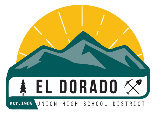 DISTRITO DE LA ESCUELA PREPARATORIA EL DORADO UNIONESCUELA PREPARATORIA UNION MINE  FORMULARIO DE INSCRIPCIÓNDISTRITO UNIFICADO DE LA ESCUELA PREPARATORIA EL DORADOEncuesta de Lenguaje en CasaEl Código de Educación de California requiere que las escuelas determinen el idioma(s) hablado por cada estudiante.  Esta información es esencial para que las escuelas proporcionen una instrucción significativa para todos los estudiantes.Les pedimos su cooperación para ayudarnos a cumplir este importante requisito respondiendo a las siguientes preguntas.La respuesta a la Encuesta de Lenguaje en Casa sobre el idioma del hogar ayudará a determinar si se debe evaluar la competencia en inglés de un estudiante.X										___________________________		Firma del padre/madre o tutor/a							FechaDISTRITO UNIFICADO DE LA ESCUELA PREPARATORIA EL DORADO4675 Missouri Flat Road, Placerville, CA 95667Información de Matriculación para Nuevos Estudiantes	Se requiere que el distrito escolar reúna determinada información sobre nuevos estudiantes matriculados para cumplir requisitos legales y realizar los emplazamientos apropiados para esos estudiantes.  Por favor, responda a las siguientes preguntas.Distrito de la Escuela Preparatoria El Dorado UnionCuestionario sobre ViviendaNombre de la Escuela:La información proporcionada a continuación ayudará al EDUHSD a determinar qué servicios pueden recibir ustedes o sus hijos. Esto podría incluir servicios educativos adicionales a través del Título I, Parte A o la Ley Federal de Asistencia McKinney-Vento.La información proporcionada en este formulario se mantendrá confidencial y solo se compartirá con el personal apropiado del distrito escolar y del centro.Actualmente, ¿vive usted o su familia en alguna de las siguientes situaciones?Soy un estudiante menor de 18 años que vive separado de sus padres o tutores.  Sí	  NoEl padre/madre/tutor-a abajo firmante certifica que la información proporcionada arriba es correcta y exacta.Su hijo/a o hijos/as pueden tener derecho a:Matriculación inmediata en la última escuela a la que asistieron (escuela de origen) o en la escuela local en la que se encuentra actualmente, aunque no disponga de todos los documentos normalmente exigidos en el momento de la matriculación.Continuar asistiendo a su escuela de origen, si lo solicitan y es en su mejor interés.Recibir el transporte de ida y vuelta a su escuela de origen, los mismos programas y servicios especiales, si son necesarios, que se proporcionan a todos los demás niños, incluidas las comidas gratuitas y el Título I.Recibir toda la protección y los servicios previstos en todas las leyes federales y estatales, en lo que respecta a los niños, jóvenes y familias sin hogar.Por favor, indiquen todos los niños que viven actualmente con ustedes.Si tienen cualquier pregunta sobre estos derechos, por favor contacten con su Enlace de Personas Sin Hogar del EDUHSD:EDUHSD Nueva Inscripcion Formulariode Reconocimiento y Consentimiento de TransferenciaNuestras firmas a continuación reconocen que yo/nosotros hemos leído y estamos de acuerdo con las Normativas y Regulaciones Administrativas del Consejo Directivo con respecto a la Asistencia Interdistrito / Intradistrito / Transferencias (AR 5116, AR/BP 5116.1, AR/BP 5116.2, AR/BP 5117).  Además, entiendo/entendemos todas las normas deportivas, incluidas las relativas a la elegibilidad, si procede. Yo (padre/madre/tutor-a/estudiante mayor de edad) tengo el derecho y la autoridad a entrar en este Acuerdo y comprometerme, comprometer al estudiante, y a cualquier otro miembro de la familia, representante personal, cesionario, heredero, fideicomisario o tutor con los términos de este Acuerdo.TODOS LOS CAMPOS DEBEN SER COMPLETADOSINFORMACIÓN ESTUDIANTILINFORMACIÓN ESTUDIANTILINFORMACIÓN ESTUDIANTILINFORMACIÓN ESTUDIANTILINFORMACIÓN ESTUDIANTILINFORMACIÓN ESTUDIANTILINFORMACIÓN ESTUDIANTILINFORMACIÓN ESTUDIANTILINFORMACIÓN ESTUDIANTILINFORMACIÓN ESTUDIANTILINFORMACIÓN ESTUDIANTILINFORMACIÓN ESTUDIANTILINFORMACIÓN ESTUDIANTILINFORMACIÓN ESTUDIANTILINFORMACIÓN ESTUDIANTILINFORMACIÓN ESTUDIANTILINFORMACIÓN ESTUDIANTILINFORMACIÓN ESTUDIANTILINFORMACIÓN ESTUDIANTILINFORMACIÓN ESTUDIANTILINFORMACIÓN ESTUDIANTILINFORMACIÓN ESTUDIANTILINFORMACIÓN ESTUDIANTILINFORMACIÓN ESTUDIANTILINFORMACIÓN ESTUDIANTILINFORMACIÓN ESTUDIANTILINFORMACIÓN ESTUDIANTILINFORMACIÓN ESTUDIANTILINFORMACIÓN ESTUDIANTILINFORMACIÓN ESTUDIANTILINFORMACIÓN ESTUDIANTILINFORMACIÓN ESTUDIANTILAPELLIDOS:APELLIDOS:APELLIDOS:APELLIDOS:APELLIDOS:APELLIDOS:APELLIDOS:APELLIDOS:NOMBRE:NOMBRE:NOMBRE:NOMBRE:NOMBRE:NOMBRE:NOMBRE:NOMBRE:SEGUNDO NOMBRE:SEGUNDO NOMBRE:SEGUNDO NOMBRE:SEGUNDO NOMBRE:SEGUNDO NOMBRE:SEGUNDO NOMBRE:SEGUNDO NOMBRE:SEGUNDO NOMBRE:SEGUNDO NOMBRE:GRADO:GRADO:GRADO:GRADO:FECHA DE HOY:FECHA DE HOY:FECHA DE HOY:¿EL ESTUDIANTE USA OTRO NOMBRE DIFERENTE DE SU NOMBRE LEGAL?  SI ES ASÍ, INDÍQUELO AQUÍ:      ¿EL ESTUDIANTE USA OTRO NOMBRE DIFERENTE DE SU NOMBRE LEGAL?  SI ES ASÍ, INDÍQUELO AQUÍ:      ¿EL ESTUDIANTE USA OTRO NOMBRE DIFERENTE DE SU NOMBRE LEGAL?  SI ES ASÍ, INDÍQUELO AQUÍ:      ¿EL ESTUDIANTE USA OTRO NOMBRE DIFERENTE DE SU NOMBRE LEGAL?  SI ES ASÍ, INDÍQUELO AQUÍ:      ¿EL ESTUDIANTE USA OTRO NOMBRE DIFERENTE DE SU NOMBRE LEGAL?  SI ES ASÍ, INDÍQUELO AQUÍ:      ¿EL ESTUDIANTE USA OTRO NOMBRE DIFERENTE DE SU NOMBRE LEGAL?  SI ES ASÍ, INDÍQUELO AQUÍ:      ¿EL ESTUDIANTE USA OTRO NOMBRE DIFERENTE DE SU NOMBRE LEGAL?  SI ES ASÍ, INDÍQUELO AQUÍ:      ¿EL ESTUDIANTE USA OTRO NOMBRE DIFERENTE DE SU NOMBRE LEGAL?  SI ES ASÍ, INDÍQUELO AQUÍ:      ¿EL ESTUDIANTE USA OTRO NOMBRE DIFERENTE DE SU NOMBRE LEGAL?  SI ES ASÍ, INDÍQUELO AQUÍ:      ¿EL ESTUDIANTE USA OTRO NOMBRE DIFERENTE DE SU NOMBRE LEGAL?  SI ES ASÍ, INDÍQUELO AQUÍ:      ¿EL ESTUDIANTE USA OTRO NOMBRE DIFERENTE DE SU NOMBRE LEGAL?  SI ES ASÍ, INDÍQUELO AQUÍ:      ¿EL ESTUDIANTE USA OTRO NOMBRE DIFERENTE DE SU NOMBRE LEGAL?  SI ES ASÍ, INDÍQUELO AQUÍ:      ¿EL ESTUDIANTE USA OTRO NOMBRE DIFERENTE DE SU NOMBRE LEGAL?  SI ES ASÍ, INDÍQUELO AQUÍ:      ¿EL ESTUDIANTE USA OTRO NOMBRE DIFERENTE DE SU NOMBRE LEGAL?  SI ES ASÍ, INDÍQUELO AQUÍ:      ¿EL ESTUDIANTE USA OTRO NOMBRE DIFERENTE DE SU NOMBRE LEGAL?  SI ES ASÍ, INDÍQUELO AQUÍ:      ¿EL ESTUDIANTE USA OTRO NOMBRE DIFERENTE DE SU NOMBRE LEGAL?  SI ES ASÍ, INDÍQUELO AQUÍ:      ¿EL ESTUDIANTE USA OTRO NOMBRE DIFERENTE DE SU NOMBRE LEGAL?  SI ES ASÍ, INDÍQUELO AQUÍ:      ¿EL ESTUDIANTE USA OTRO NOMBRE DIFERENTE DE SU NOMBRE LEGAL?  SI ES ASÍ, INDÍQUELO AQUÍ:      ¿EL ESTUDIANTE USA OTRO NOMBRE DIFERENTE DE SU NOMBRE LEGAL?  SI ES ASÍ, INDÍQUELO AQUÍ:      ¿EL ESTUDIANTE USA OTRO NOMBRE DIFERENTE DE SU NOMBRE LEGAL?  SI ES ASÍ, INDÍQUELO AQUÍ:      ¿EL ESTUDIANTE USA OTRO NOMBRE DIFERENTE DE SU NOMBRE LEGAL?  SI ES ASÍ, INDÍQUELO AQUÍ:      FECHA DE NACIMIENTO (MES–DÍA–AÑO)FECHA DE NACIMIENTO (MES–DÍA–AÑO)FECHA DE NACIMIENTO (MES–DÍA–AÑO)FECHA DE NACIMIENTO (MES–DÍA–AÑO)FECHA DE NACIMIENTO (MES–DÍA–AÑO)FECHA DE NACIMIENTO (MES–DÍA–AÑO)FECHA DE NACIMIENTO (MES–DÍA–AÑO)FECHA DE NACIMIENTO (MES–DÍA–AÑO)FECHA DE NACIMIENTO (MES–DÍA–AÑO)FECHA DE NACIMIENTO (MES–DÍA–AÑO)GÉNERO: H      M DIRECCIÓN DE RESIDENCIA:DIRECCIÓN DE RESIDENCIA:CALLE:CALLE:CALLE:CALLE:CALLE:CALLE:CALLE:CALLE:CALLE:CALLE:CALLE:CALLE:CALLE:CALLE:CALLE:CIUDAD:CIUDAD:CIUDAD:CIUDAD:CIUDAD:CIUDAD:CIUDAD:ESTADO:ESTADO:ESTADO:ESTADO:CÓDIGO POSTAL:CÓDIGO POSTAL:CÓDIGO POSTAL:CÓDIGO POSTAL:DIRECCIÓN DE CORREO POSTAL, SI ES DIFERENTE DE LA RESIDENCIA ANTERIOR:DIRECCIÓN DE CORREO POSTAL, SI ES DIFERENTE DE LA RESIDENCIA ANTERIOR:CALLE / APARTADO POSTAL:CALLE / APARTADO POSTAL:CALLE / APARTADO POSTAL:CALLE / APARTADO POSTAL:CALLE / APARTADO POSTAL:CALLE / APARTADO POSTAL:CALLE / APARTADO POSTAL:CALLE / APARTADO POSTAL:CALLE / APARTADO POSTAL:CALLE / APARTADO POSTAL:CALLE / APARTADO POSTAL:CALLE / APARTADO POSTAL:CALLE / APARTADO POSTAL:CALLE / APARTADO POSTAL:CALLE / APARTADO POSTAL:CIUDAD:CIUDAD:CIUDAD:CIUDAD:CIUDAD:CIUDAD:CIUDAD:ESTADO:ESTADO:ESTADO:ESTADO:CÓDIGO POSTAL:CÓDIGO POSTAL:CÓDIGO POSTAL:CÓDIGO POSTAL:TELÉFONO DE CASA:  TELÉFONO DE CASA:  TELÉFONO DE CASA:  TELÉFONO DE CASA:  TELÉFONO DE CASA:  TELÉFONO DE CASA:  TELÉFONO DE CASA:  TELÉFONO DE CASA:  TELÉFONO DE CASA:  TELÉFONO DE CASA:  CELULAR DEL ESTUDIANTE:   CELULAR DEL ESTUDIANTE:   CELULAR DEL ESTUDIANTE:   CELULAR DEL ESTUDIANTE:   CELULAR DEL ESTUDIANTE:   CELULAR DEL ESTUDIANTE:   CELULAR DEL ESTUDIANTE:   CELULAR DEL ESTUDIANTE:   CELULAR DEL ESTUDIANTE:   CELULAR DEL ESTUDIANTE:   CELULAR DEL ESTUDIANTE:   CELULAR DEL ESTUDIANTE:   DIRECCIÓN DE CORREO ELECTRÓNICO DEL ESTUDIANTE:   DIRECCIÓN DE CORREO ELECTRÓNICO DEL ESTUDIANTE:   DIRECCIÓN DE CORREO ELECTRÓNICO DEL ESTUDIANTE:   DIRECCIÓN DE CORREO ELECTRÓNICO DEL ESTUDIANTE:   DIRECCIÓN DE CORREO ELECTRÓNICO DEL ESTUDIANTE:   DIRECCIÓN DE CORREO ELECTRÓNICO DEL ESTUDIANTE:   DIRECCIÓN DE CORREO ELECTRÓNICO DEL ESTUDIANTE:   DIRECCIÓN DE CORREO ELECTRÓNICO DEL ESTUDIANTE:   DIRECCIÓN DE CORREO ELECTRÓNICO DEL ESTUDIANTE:   DIRECCIÓN DE CORREO ELECTRÓNICO DEL ESTUDIANTE:   ETNIA:  MARQUE UNAETNIA:  MARQUE UNAETNIA:  MARQUE UNAETNIA:  MARQUE UNAETNIA:  MARQUE UNA  HISPANO O LATINO  HISPANO O LATINO  HISPANO O LATINO  HISPANO O LATINO  HISPANO O LATINO  HISPANO O LATINO  HISPANO O LATINO  NO HISPANO O LATINO  NO HISPANO O LATINO  NO HISPANO O LATINO  NO HISPANO O LATINO  NO HISPANO O LATINO  NO HISPANO O LATINO  NO HISPANO O LATINO  NO HISPANO O LATINO  NO HISPANO O LATINO  NO HISPANO O LATINO  NO HISPANO O LATINO  NO HISPANO O LATINO  NO HISPANO O LATINO  NO HISPANO O LATINO  NO HISPANO O LATINO  NO HISPANO O LATINO  NO HISPANO O LATINO  NO HISPANO O LATINO  NO HISPANO O LATINO  NO HISPANO O LATINORAZA: MARQUE UNA O VARIAS RAZAS PARA INDICAR LO QUE USTED CONSIDERE QUE SEA SU RAZA.RAZA: MARQUE UNA O VARIAS RAZAS PARA INDICAR LO QUE USTED CONSIDERE QUE SEA SU RAZA.RAZA: MARQUE UNA O VARIAS RAZAS PARA INDICAR LO QUE USTED CONSIDERE QUE SEA SU RAZA.RAZA: MARQUE UNA O VARIAS RAZAS PARA INDICAR LO QUE USTED CONSIDERE QUE SEA SU RAZA.RAZA: MARQUE UNA O VARIAS RAZAS PARA INDICAR LO QUE USTED CONSIDERE QUE SEA SU RAZA.RAZA: MARQUE UNA O VARIAS RAZAS PARA INDICAR LO QUE USTED CONSIDERE QUE SEA SU RAZA.RAZA: MARQUE UNA O VARIAS RAZAS PARA INDICAR LO QUE USTED CONSIDERE QUE SEA SU RAZA. INDÍGENA AMERICANO O NATIVO DE ALASKA INDÍGENA AMERICANO O NATIVO DE ALASKA INDÍGENA AMERICANO O NATIVO DE ALASKA INDÍGENA AMERICANO O NATIVO DE ALASKA INDÍGENA AMERICANO O NATIVO DE ALASKA INDÍGENA AMERICANO O NATIVO DE ALASKA INDÍGENA AMERICANO O NATIVO DE ALASKA INDÍGENA AMERICANO O NATIVO DE ALASKA INDÍGENA AMERICANO O NATIVO DE ALASKA INDÍGENA AMERICANO O NATIVO DE ALASKA INDÍGENA AMERICANO O NATIVO DE ALASKA INDÍGENA AMERICANO O NATIVO DE ALASKA INDÍGENA AMERICANO O NATIVO DE ALASKA INDÍGENA AMERICANO O NATIVO DE ALASKA INDÍGENA AMERICANO O NATIVO DE ALASKA INDÍGENA AMERICANO O NATIVO DE ALASKA INDÍGENA AMERICANO O NATIVO DE ALASKA INDÍGENA AMERICANO O NATIVO DE ALASKA INDÍGENA AMERICANO O NATIVO DE ALASKA INDÍGENA AMERICANO O NATIVO DE ALASKA INDÍGENA AMERICANO O NATIVO DE ALASKA INDÍGENA AMERICANO O NATIVO DE ALASKA INDÍGENA AMERICANO O NATIVO DE ALASKA INDÍGENA AMERICANO O NATIVO DE ALASKA INDÍGENA AMERICANO O NATIVO DE ALASKARAZA: MARQUE UNA O VARIAS RAZAS PARA INDICAR LO QUE USTED CONSIDERE QUE SEA SU RAZA.RAZA: MARQUE UNA O VARIAS RAZAS PARA INDICAR LO QUE USTED CONSIDERE QUE SEA SU RAZA.RAZA: MARQUE UNA O VARIAS RAZAS PARA INDICAR LO QUE USTED CONSIDERE QUE SEA SU RAZA.RAZA: MARQUE UNA O VARIAS RAZAS PARA INDICAR LO QUE USTED CONSIDERE QUE SEA SU RAZA.RAZA: MARQUE UNA O VARIAS RAZAS PARA INDICAR LO QUE USTED CONSIDERE QUE SEA SU RAZA.RAZA: MARQUE UNA O VARIAS RAZAS PARA INDICAR LO QUE USTED CONSIDERE QUE SEA SU RAZA.RAZA: MARQUE UNA O VARIAS RAZAS PARA INDICAR LO QUE USTED CONSIDERE QUE SEA SU RAZA. ASIÁTICO:  Indio Asiático   Camboyano   Chino   Filipino   Hmong   Japonés   Coreano     Laosiano   Vietnamita    Otro Asiático (especifique):          ASIÁTICO:  Indio Asiático   Camboyano   Chino   Filipino   Hmong   Japonés   Coreano     Laosiano   Vietnamita    Otro Asiático (especifique):          ASIÁTICO:  Indio Asiático   Camboyano   Chino   Filipino   Hmong   Japonés   Coreano     Laosiano   Vietnamita    Otro Asiático (especifique):          ASIÁTICO:  Indio Asiático   Camboyano   Chino   Filipino   Hmong   Japonés   Coreano     Laosiano   Vietnamita    Otro Asiático (especifique):          ASIÁTICO:  Indio Asiático   Camboyano   Chino   Filipino   Hmong   Japonés   Coreano     Laosiano   Vietnamita    Otro Asiático (especifique):          ASIÁTICO:  Indio Asiático   Camboyano   Chino   Filipino   Hmong   Japonés   Coreano     Laosiano   Vietnamita    Otro Asiático (especifique):          ASIÁTICO:  Indio Asiático   Camboyano   Chino   Filipino   Hmong   Japonés   Coreano     Laosiano   Vietnamita    Otro Asiático (especifique):          ASIÁTICO:  Indio Asiático   Camboyano   Chino   Filipino   Hmong   Japonés   Coreano     Laosiano   Vietnamita    Otro Asiático (especifique):          ASIÁTICO:  Indio Asiático   Camboyano   Chino   Filipino   Hmong   Japonés   Coreano     Laosiano   Vietnamita    Otro Asiático (especifique):          ASIÁTICO:  Indio Asiático   Camboyano   Chino   Filipino   Hmong   Japonés   Coreano     Laosiano   Vietnamita    Otro Asiático (especifique):          ASIÁTICO:  Indio Asiático   Camboyano   Chino   Filipino   Hmong   Japonés   Coreano     Laosiano   Vietnamita    Otro Asiático (especifique):          ASIÁTICO:  Indio Asiático   Camboyano   Chino   Filipino   Hmong   Japonés   Coreano     Laosiano   Vietnamita    Otro Asiático (especifique):          ASIÁTICO:  Indio Asiático   Camboyano   Chino   Filipino   Hmong   Japonés   Coreano     Laosiano   Vietnamita    Otro Asiático (especifique):          ASIÁTICO:  Indio Asiático   Camboyano   Chino   Filipino   Hmong   Japonés   Coreano     Laosiano   Vietnamita    Otro Asiático (especifique):          ASIÁTICO:  Indio Asiático   Camboyano   Chino   Filipino   Hmong   Japonés   Coreano     Laosiano   Vietnamita    Otro Asiático (especifique):          ASIÁTICO:  Indio Asiático   Camboyano   Chino   Filipino   Hmong   Japonés   Coreano     Laosiano   Vietnamita    Otro Asiático (especifique):          ASIÁTICO:  Indio Asiático   Camboyano   Chino   Filipino   Hmong   Japonés   Coreano     Laosiano   Vietnamita    Otro Asiático (especifique):          ASIÁTICO:  Indio Asiático   Camboyano   Chino   Filipino   Hmong   Japonés   Coreano     Laosiano   Vietnamita    Otro Asiático (especifique):          ASIÁTICO:  Indio Asiático   Camboyano   Chino   Filipino   Hmong   Japonés   Coreano     Laosiano   Vietnamita    Otro Asiático (especifique):          ASIÁTICO:  Indio Asiático   Camboyano   Chino   Filipino   Hmong   Japonés   Coreano     Laosiano   Vietnamita    Otro Asiático (especifique):          ASIÁTICO:  Indio Asiático   Camboyano   Chino   Filipino   Hmong   Japonés   Coreano     Laosiano   Vietnamita    Otro Asiático (especifique):          ASIÁTICO:  Indio Asiático   Camboyano   Chino   Filipino   Hmong   Japonés   Coreano     Laosiano   Vietnamita    Otro Asiático (especifique):          ASIÁTICO:  Indio Asiático   Camboyano   Chino   Filipino   Hmong   Japonés   Coreano     Laosiano   Vietnamita    Otro Asiático (especifique):          ASIÁTICO:  Indio Asiático   Camboyano   Chino   Filipino   Hmong   Japonés   Coreano     Laosiano   Vietnamita    Otro Asiático (especifique):          ASIÁTICO:  Indio Asiático   Camboyano   Chino   Filipino   Hmong   Japonés   Coreano     Laosiano   Vietnamita    Otro Asiático (especifique):         RAZA: MARQUE UNA O VARIAS RAZAS PARA INDICAR LO QUE USTED CONSIDERE QUE SEA SU RAZA.RAZA: MARQUE UNA O VARIAS RAZAS PARA INDICAR LO QUE USTED CONSIDERE QUE SEA SU RAZA.RAZA: MARQUE UNA O VARIAS RAZAS PARA INDICAR LO QUE USTED CONSIDERE QUE SEA SU RAZA.RAZA: MARQUE UNA O VARIAS RAZAS PARA INDICAR LO QUE USTED CONSIDERE QUE SEA SU RAZA.RAZA: MARQUE UNA O VARIAS RAZAS PARA INDICAR LO QUE USTED CONSIDERE QUE SEA SU RAZA.RAZA: MARQUE UNA O VARIAS RAZAS PARA INDICAR LO QUE USTED CONSIDERE QUE SEA SU RAZA.RAZA: MARQUE UNA O VARIAS RAZAS PARA INDICAR LO QUE USTED CONSIDERE QUE SEA SU RAZA. NEGRO O AFROAMERICANO NEGRO O AFROAMERICANO NEGRO O AFROAMERICANO NEGRO O AFROAMERICANO NEGRO O AFROAMERICANO NEGRO O AFROAMERICANO NEGRO O AFROAMERICANO NEGRO O AFROAMERICANO NEGRO O AFROAMERICANO NEGRO O AFROAMERICANO NEGRO O AFROAMERICANO NEGRO O AFROAMERICANO NEGRO O AFROAMERICANO NEGRO O AFROAMERICANO NEGRO O AFROAMERICANO NEGRO O AFROAMERICANO NEGRO O AFROAMERICANO NEGRO O AFROAMERICANO NEGRO O AFROAMERICANO NEGRO O AFROAMERICANO NEGRO O AFROAMERICANO NEGRO O AFROAMERICANO NEGRO O AFROAMERICANO NEGRO O AFROAMERICANO NEGRO O AFROAMERICANORAZA: MARQUE UNA O VARIAS RAZAS PARA INDICAR LO QUE USTED CONSIDERE QUE SEA SU RAZA.RAZA: MARQUE UNA O VARIAS RAZAS PARA INDICAR LO QUE USTED CONSIDERE QUE SEA SU RAZA.RAZA: MARQUE UNA O VARIAS RAZAS PARA INDICAR LO QUE USTED CONSIDERE QUE SEA SU RAZA.RAZA: MARQUE UNA O VARIAS RAZAS PARA INDICAR LO QUE USTED CONSIDERE QUE SEA SU RAZA.RAZA: MARQUE UNA O VARIAS RAZAS PARA INDICAR LO QUE USTED CONSIDERE QUE SEA SU RAZA.RAZA: MARQUE UNA O VARIAS RAZAS PARA INDICAR LO QUE USTED CONSIDERE QUE SEA SU RAZA.RAZA: MARQUE UNA O VARIAS RAZAS PARA INDICAR LO QUE USTED CONSIDERE QUE SEA SU RAZA. NATIVO DE HAWAII O ISLEÑO DEL PACÍFICO:  Guameño      Hawaiano    Samoano      Tahitiano    Otro Isleño del Pacífico (especifique):         NATIVO DE HAWAII O ISLEÑO DEL PACÍFICO:  Guameño      Hawaiano    Samoano      Tahitiano    Otro Isleño del Pacífico (especifique):         NATIVO DE HAWAII O ISLEÑO DEL PACÍFICO:  Guameño      Hawaiano    Samoano      Tahitiano    Otro Isleño del Pacífico (especifique):         NATIVO DE HAWAII O ISLEÑO DEL PACÍFICO:  Guameño      Hawaiano    Samoano      Tahitiano    Otro Isleño del Pacífico (especifique):         NATIVO DE HAWAII O ISLEÑO DEL PACÍFICO:  Guameño      Hawaiano    Samoano      Tahitiano    Otro Isleño del Pacífico (especifique):         NATIVO DE HAWAII O ISLEÑO DEL PACÍFICO:  Guameño      Hawaiano    Samoano      Tahitiano    Otro Isleño del Pacífico (especifique):         NATIVO DE HAWAII O ISLEÑO DEL PACÍFICO:  Guameño      Hawaiano    Samoano      Tahitiano    Otro Isleño del Pacífico (especifique):         NATIVO DE HAWAII O ISLEÑO DEL PACÍFICO:  Guameño      Hawaiano    Samoano      Tahitiano    Otro Isleño del Pacífico (especifique):         NATIVO DE HAWAII O ISLEÑO DEL PACÍFICO:  Guameño      Hawaiano    Samoano      Tahitiano    Otro Isleño del Pacífico (especifique):         NATIVO DE HAWAII O ISLEÑO DEL PACÍFICO:  Guameño      Hawaiano    Samoano      Tahitiano    Otro Isleño del Pacífico (especifique):         NATIVO DE HAWAII O ISLEÑO DEL PACÍFICO:  Guameño      Hawaiano    Samoano      Tahitiano    Otro Isleño del Pacífico (especifique):         NATIVO DE HAWAII O ISLEÑO DEL PACÍFICO:  Guameño      Hawaiano    Samoano      Tahitiano    Otro Isleño del Pacífico (especifique):         NATIVO DE HAWAII O ISLEÑO DEL PACÍFICO:  Guameño      Hawaiano    Samoano      Tahitiano    Otro Isleño del Pacífico (especifique):         NATIVO DE HAWAII O ISLEÑO DEL PACÍFICO:  Guameño      Hawaiano    Samoano      Tahitiano    Otro Isleño del Pacífico (especifique):         NATIVO DE HAWAII O ISLEÑO DEL PACÍFICO:  Guameño      Hawaiano    Samoano      Tahitiano    Otro Isleño del Pacífico (especifique):         NATIVO DE HAWAII O ISLEÑO DEL PACÍFICO:  Guameño      Hawaiano    Samoano      Tahitiano    Otro Isleño del Pacífico (especifique):         NATIVO DE HAWAII O ISLEÑO DEL PACÍFICO:  Guameño      Hawaiano    Samoano      Tahitiano    Otro Isleño del Pacífico (especifique):         NATIVO DE HAWAII O ISLEÑO DEL PACÍFICO:  Guameño      Hawaiano    Samoano      Tahitiano    Otro Isleño del Pacífico (especifique):         NATIVO DE HAWAII O ISLEÑO DEL PACÍFICO:  Guameño      Hawaiano    Samoano      Tahitiano    Otro Isleño del Pacífico (especifique):         NATIVO DE HAWAII O ISLEÑO DEL PACÍFICO:  Guameño      Hawaiano    Samoano      Tahitiano    Otro Isleño del Pacífico (especifique):         NATIVO DE HAWAII O ISLEÑO DEL PACÍFICO:  Guameño      Hawaiano    Samoano      Tahitiano    Otro Isleño del Pacífico (especifique):         NATIVO DE HAWAII O ISLEÑO DEL PACÍFICO:  Guameño      Hawaiano    Samoano      Tahitiano    Otro Isleño del Pacífico (especifique):         NATIVO DE HAWAII O ISLEÑO DEL PACÍFICO:  Guameño      Hawaiano    Samoano      Tahitiano    Otro Isleño del Pacífico (especifique):         NATIVO DE HAWAII O ISLEÑO DEL PACÍFICO:  Guameño      Hawaiano    Samoano      Tahitiano    Otro Isleño del Pacífico (especifique):         NATIVO DE HAWAII O ISLEÑO DEL PACÍFICO:  Guameño      Hawaiano    Samoano      Tahitiano    Otro Isleño del Pacífico (especifique):        RAZA: MARQUE UNA O VARIAS RAZAS PARA INDICAR LO QUE USTED CONSIDERE QUE SEA SU RAZA.RAZA: MARQUE UNA O VARIAS RAZAS PARA INDICAR LO QUE USTED CONSIDERE QUE SEA SU RAZA.RAZA: MARQUE UNA O VARIAS RAZAS PARA INDICAR LO QUE USTED CONSIDERE QUE SEA SU RAZA.RAZA: MARQUE UNA O VARIAS RAZAS PARA INDICAR LO QUE USTED CONSIDERE QUE SEA SU RAZA.RAZA: MARQUE UNA O VARIAS RAZAS PARA INDICAR LO QUE USTED CONSIDERE QUE SEA SU RAZA.RAZA: MARQUE UNA O VARIAS RAZAS PARA INDICAR LO QUE USTED CONSIDERE QUE SEA SU RAZA.RAZA: MARQUE UNA O VARIAS RAZAS PARA INDICAR LO QUE USTED CONSIDERE QUE SEA SU RAZA. BLANCO BLANCO BLANCO BLANCO BLANCO BLANCO BLANCO BLANCO BLANCO BLANCO BLANCO BLANCO BLANCO BLANCO BLANCO BLANCO BLANCO BLANCO BLANCO BLANCO BLANCO BLANCO BLANCO BLANCO BLANCOESCUELAS A LAS QUE ASISTIÓ PREVIAMENTE: (EMPIECE POR LA MÁS RECIENTE)ESCUELAS A LAS QUE ASISTIÓ PREVIAMENTE: (EMPIECE POR LA MÁS RECIENTE)ESCUELAS A LAS QUE ASISTIÓ PREVIAMENTE: (EMPIECE POR LA MÁS RECIENTE)ESCUELAS A LAS QUE ASISTIÓ PREVIAMENTE: (EMPIECE POR LA MÁS RECIENTE)ESCUELAS A LAS QUE ASISTIÓ PREVIAMENTE: (EMPIECE POR LA MÁS RECIENTE)ESCUELAS A LAS QUE ASISTIÓ PREVIAMENTE: (EMPIECE POR LA MÁS RECIENTE)ESCUELAS A LAS QUE ASISTIÓ PREVIAMENTE: (EMPIECE POR LA MÁS RECIENTE)ESCUELAS A LAS QUE ASISTIÓ PREVIAMENTE: (EMPIECE POR LA MÁS RECIENTE)ESCUELAS A LAS QUE ASISTIÓ PREVIAMENTE: (EMPIECE POR LA MÁS RECIENTE) DIRECCIÓN: DIRECCIÓN: DIRECCIÓN: DIRECCIÓN: DIRECCIÓN: DIRECCIÓN: DIRECCIÓN: DIRECCIÓN: DIRECCIÓN: CIUDAD / ESTADO: CIUDAD / ESTADO: CIUDAD / ESTADO: CIUDAD / ESTADO: CIUDAD / ESTADO: CIUDAD / ESTADO: CIUDAD / ESTADO: CIUDAD / ESTADO: CIUDAD / ESTADO: FECHAS DE ASISTENCIA: FECHAS DE ASISTENCIA: FECHAS DE ASISTENCIA: FECHAS DE ASISTENCIA: FECHAS DE ASISTENCIA:¿El estudiante ha estado matriculado en Programas Especiales?¿El estudiante ha estado matriculado en Programas Especiales?¿El estudiante ha estado matriculado en Programas Especiales?¿El estudiante ha estado matriculado en Programas Especiales?¿El estudiante ha estado matriculado en Programas Especiales?¿El estudiante ha estado matriculado en Programas Especiales?  No  No  No  No  No  Sí  Sí  Sí Si es afirmativo, ¿qué programa? Si es afirmativo, ¿qué programa? Si es afirmativo, ¿qué programa? Si es afirmativo, ¿qué programa? Si es afirmativo, ¿qué programa? Aprendiz de Inglés Aprendiz de Inglés Aprendiz de Inglés Aprendiz de Inglés Aprendiz de Inglés Aprendiz de Inglés Aprendiz de Inglés 504 504 504 504 504 504¿El estudiante tiene actualmente un IEP de Ed. Especial?¿El estudiante tiene actualmente un IEP de Ed. Especial?¿El estudiante tiene actualmente un IEP de Ed. Especial?¿El estudiante tiene actualmente un IEP de Ed. Especial?¿El estudiante tiene actualmente un IEP de Ed. Especial?¿El estudiante tiene actualmente un IEP de Ed. Especial?  No  No  No  No  No  Sí  Sí  Sí¿Tiene el estudiante algún problema de salud?¿Tiene el estudiante algún problema de salud?¿Tiene el estudiante algún problema de salud?¿Tiene el estudiante algún problema de salud?¿Tiene el estudiante algún problema de salud?¿Tiene el estudiante algún problema de salud?  No  No  No  No  No  Sí  Sí  Sí Si es afirmativo, por favor, proporcione detalles: Si es afirmativo, por favor, proporcione detalles: Si es afirmativo, por favor, proporcione detalles: Si es afirmativo, por favor, proporcione detalles: Si es afirmativo, por favor, proporcione detalles:¿Se proporcionó vacunación / cartilla de vacunación?¿Se proporcionó vacunación / cartilla de vacunación?¿Se proporcionó vacunación / cartilla de vacunación?¿Se proporcionó vacunación / cartilla de vacunación?¿Se proporcionó vacunación / cartilla de vacunación?¿Se proporcionó vacunación / cartilla de vacunación?  No  No  No  No  No  Sí  Sí  SíINFORMACIÓN DE LOS PADRES/TUTORESINFORMACIÓN DE LOS PADRES/TUTORESINFORMACIÓN DE LOS PADRES/TUTORESINFORMACIÓN DE LOS PADRES/TUTORESINFORMACIÓN DE LOS PADRES/TUTORESINFORMACIÓN DE LOS PADRES/TUTORESINFORMACIÓN DE LOS PADRES/TUTORESINFORMACIÓN DE LOS PADRES/TUTORESINFORMACIÓN DE LOS PADRES/TUTORESINFORMACIÓN DE LOS PADRES/TUTORESINFORMACIÓN DE LOS PADRES/TUTORESINFORMACIÓN DE LOS PADRES/TUTORESINFORMACIÓN DE LOS PADRES/TUTORESINFORMACIÓN DE LOS PADRES/TUTORESINFORMACIÓN DE LOS PADRES/TUTORESINFORMACIÓN DE LOS PADRES/TUTORESINFORMACIÓN DE LOS PADRES/TUTORESINFORMACIÓN DE LOS PADRES/TUTORESINFORMACIÓN DE LOS PADRES/TUTORESINFORMACIÓN DE LOS PADRES/TUTORESINFORMACIÓN DE LOS PADRES/TUTORESINFORMACIÓN DE LOS PADRES/TUTORESINFORMACIÓN DE LOS PADRES/TUTORESINFORMACIÓN DE LOS PADRES/TUTORESINFORMACIÓN DE LOS PADRES/TUTORESINFORMACIÓN DE LOS PADRES/TUTORESINFORMACIÓN DE LOS PADRES/TUTORESINFORMACIÓN DE LOS PADRES/TUTORESINFORMACIÓN DE LOS PADRES/TUTORESINFORMACIÓN DE LOS PADRES/TUTORESINFORMACIÓN DE LOS PADRES/TUTORESINFORMACIÓN DE LOS PADRES/TUTORESPADRE/MADRE/TUTOR-A LEGAL N.º 1 (VIVE CON EL ESTUDIANTE) PADRE/MADRE/TUTOR-A LEGAL N.º 1 (VIVE CON EL ESTUDIANTE) PADRE/MADRE/TUTOR-A LEGAL N.º 1 (VIVE CON EL ESTUDIANTE) PADRE/MADRE/TUTOR-A LEGAL N.º 1 (VIVE CON EL ESTUDIANTE) PADRE/MADRE/TUTOR-A LEGAL N.º 1 (VIVE CON EL ESTUDIANTE) PADRE/MADRE/TUTOR-A LEGAL N.º 1 (VIVE CON EL ESTUDIANTE) PADRE/MADRE/TUTOR-A LEGAL N.º 1 (VIVE CON EL ESTUDIANTE) PADRE/MADRE/TUTOR-A LEGAL N.º 1 (VIVE CON EL ESTUDIANTE) PADRE/MADRE/TUTOR-A LEGAL N.º 1 (VIVE CON EL ESTUDIANTE) PADRE/MADRE/TUTOR-A LEGAL N.º 1 (VIVE CON EL ESTUDIANTE) PADRE/MADRE/TUTOR-A LEGAL N.º 1 (VIVE CON EL ESTUDIANTE) PADRE/MADRE/TUTOR-A LEGAL N.º 1 (VIVE CON EL ESTUDIANTE) PADRE/MADRE/TUTOR-A LEGAL N.º 1 (VIVE CON EL ESTUDIANTE) PADRE/MADRE/TUTOR-A LEGAL N.º 1 (VIVE CON EL ESTUDIANTE) PADRE/MADRE/TUTOR-A LEGAL N.º 1 (VIVE CON EL ESTUDIANTE) PADRE/MADRE/TUTOR-A LEGAL N.º 1 (VIVE CON EL ESTUDIANTE) PADRE/MADRE/TUTOR-A LEGAL N.º 1 (VIVE CON EL ESTUDIANTE) PADRE/MADRE/TUTOR-A LEGAL N.º 1 (VIVE CON EL ESTUDIANTE) PADRE/MADRE/TUTOR-A LEGAL N.º 1 (VIVE CON EL ESTUDIANTE) PADRE/MADRE/TUTOR-A LEGAL N.º 1 (VIVE CON EL ESTUDIANTE) PADRE/MADRE/TUTOR-A N.º1NIVEL DE EDUCACIÓN:PADRE/MADRE/TUTOR-A N.º1NIVEL DE EDUCACIÓN:PADRE/MADRE/TUTOR-A N.º1NIVEL DE EDUCACIÓN:PADRE/MADRE/TUTOR-A N.º1NIVEL DE EDUCACIÓN:PADRE/MADRE/TUTOR-A N.º1NIVEL DE EDUCACIÓN:PADRE/MADRE/TUTOR-A N.º1NIVEL DE EDUCACIÓN:PADRE/MADRE/TUTOR-A N.º1NIVEL DE EDUCACIÓN:PADRE/MADRE/TUTOR-A N.º1NIVEL DE EDUCACIÓN:PADRE/MADRE/TUTOR-A N.º1NIVEL DE EDUCACIÓN:PADRE/MADRE/TUTOR-A N.º1NIVEL DE EDUCACIÓN:¿TITULAR DE DERECHOS EDUCATIVOS?¿TITULAR DE DERECHOS EDUCATIVOS?NOMBRE: NOMBRE: NOMBRE: NOMBRE:  TELÉFONO DE CASA:  TELÉFONO DE CASA:  TELÉFONO DE CASA:  TELÉFONO DE CASA:  TELÉFONO DE CASA:  TELÉFONO DE CASA:  TELÉFONO DE CASA:  TELÉFONO DE CASA:  CELULAR:  CELULAR:  CELULAR:  CELULAR:  CELULAR:  CELULAR:  CELULAR:  CELULAR:   Sin el graduado escolar
  Graduado escolar  Algunos estudios universitarios (incluye AA, AS)  Graduado universitario
  Escuela de postgrado o postgraduado  Sin el graduado escolar
  Graduado escolar  Algunos estudios universitarios (incluye AA, AS)  Graduado universitario
  Escuela de postgrado o postgraduado  Sin el graduado escolar
  Graduado escolar  Algunos estudios universitarios (incluye AA, AS)  Graduado universitario
  Escuela de postgrado o postgraduado  Sin el graduado escolar
  Graduado escolar  Algunos estudios universitarios (incluye AA, AS)  Graduado universitario
  Escuela de postgrado o postgraduado  Sin el graduado escolar
  Graduado escolar  Algunos estudios universitarios (incluye AA, AS)  Graduado universitario
  Escuela de postgrado o postgraduado  Sin el graduado escolar
  Graduado escolar  Algunos estudios universitarios (incluye AA, AS)  Graduado universitario
  Escuela de postgrado o postgraduado  Sin el graduado escolar
  Graduado escolar  Algunos estudios universitarios (incluye AA, AS)  Graduado universitario
  Escuela de postgrado o postgraduado  Sin el graduado escolar
  Graduado escolar  Algunos estudios universitarios (incluye AA, AS)  Graduado universitario
  Escuela de postgrado o postgraduado  Sin el graduado escolar
  Graduado escolar  Algunos estudios universitarios (incluye AA, AS)  Graduado universitario
  Escuela de postgrado o postgraduado  Sin el graduado escolar
  Graduado escolar  Algunos estudios universitarios (incluye AA, AS)  Graduado universitario
  Escuela de postgrado o postgraduado 	Sí 	NoEn caso negativo, adjunte documento judicial que identifique el titular de los derechos educativos. 	Sí 	NoEn caso negativo, adjunte documento judicial que identifique el titular de los derechos educativos.CORREO ELECTRÓNICO: CORREO ELECTRÓNICO: CORREO ELECTRÓNICO: CORREO ELECTRÓNICO: CORREO ELECTRÓNICO: CORREO ELECTRÓNICO: CORREO ELECTRÓNICO: CORREO ELECTRÓNICO: CORREO ELECTRÓNICO: CORREO ELECTRÓNICO: CORREO ELECTRÓNICO: CORREO ELECTRÓNICO: CORREO ELECTRÓNICO: CORREO ELECTRÓNICO: CORREO ELECTRÓNICO: CORREO ELECTRÓNICO: CORREO ELECTRÓNICO: CORREO ELECTRÓNICO: CORREO ELECTRÓNICO: CORREO ELECTRÓNICO:   Sin el graduado escolar
  Graduado escolar  Algunos estudios universitarios (incluye AA, AS)  Graduado universitario
  Escuela de postgrado o postgraduado  Sin el graduado escolar
  Graduado escolar  Algunos estudios universitarios (incluye AA, AS)  Graduado universitario
  Escuela de postgrado o postgraduado  Sin el graduado escolar
  Graduado escolar  Algunos estudios universitarios (incluye AA, AS)  Graduado universitario
  Escuela de postgrado o postgraduado  Sin el graduado escolar
  Graduado escolar  Algunos estudios universitarios (incluye AA, AS)  Graduado universitario
  Escuela de postgrado o postgraduado  Sin el graduado escolar
  Graduado escolar  Algunos estudios universitarios (incluye AA, AS)  Graduado universitario
  Escuela de postgrado o postgraduado  Sin el graduado escolar
  Graduado escolar  Algunos estudios universitarios (incluye AA, AS)  Graduado universitario
  Escuela de postgrado o postgraduado  Sin el graduado escolar
  Graduado escolar  Algunos estudios universitarios (incluye AA, AS)  Graduado universitario
  Escuela de postgrado o postgraduado  Sin el graduado escolar
  Graduado escolar  Algunos estudios universitarios (incluye AA, AS)  Graduado universitario
  Escuela de postgrado o postgraduado  Sin el graduado escolar
  Graduado escolar  Algunos estudios universitarios (incluye AA, AS)  Graduado universitario
  Escuela de postgrado o postgraduado  Sin el graduado escolar
  Graduado escolar  Algunos estudios universitarios (incluye AA, AS)  Graduado universitario
  Escuela de postgrado o postgraduado 	Sí 	NoEn caso negativo, adjunte documento judicial que identifique el titular de los derechos educativos. 	Sí 	NoEn caso negativo, adjunte documento judicial que identifique el titular de los derechos educativos.PADRE/MADRE/TUTOR-A LEGAL N.º 2    VIVE CON EL ESTUDIANTE     NO VIVE CON EL ESTUDIANTE PADRE/MADRE/TUTOR-A LEGAL N.º 2    VIVE CON EL ESTUDIANTE     NO VIVE CON EL ESTUDIANTE PADRE/MADRE/TUTOR-A LEGAL N.º 2    VIVE CON EL ESTUDIANTE     NO VIVE CON EL ESTUDIANTE PADRE/MADRE/TUTOR-A LEGAL N.º 2    VIVE CON EL ESTUDIANTE     NO VIVE CON EL ESTUDIANTE PADRE/MADRE/TUTOR-A LEGAL N.º 2    VIVE CON EL ESTUDIANTE     NO VIVE CON EL ESTUDIANTE PADRE/MADRE/TUTOR-A LEGAL N.º 2    VIVE CON EL ESTUDIANTE     NO VIVE CON EL ESTUDIANTE PADRE/MADRE/TUTOR-A LEGAL N.º 2    VIVE CON EL ESTUDIANTE     NO VIVE CON EL ESTUDIANTE PADRE/MADRE/TUTOR-A LEGAL N.º 2    VIVE CON EL ESTUDIANTE     NO VIVE CON EL ESTUDIANTE PADRE/MADRE/TUTOR-A LEGAL N.º 2    VIVE CON EL ESTUDIANTE     NO VIVE CON EL ESTUDIANTE PADRE/MADRE/TUTOR-A LEGAL N.º 2    VIVE CON EL ESTUDIANTE     NO VIVE CON EL ESTUDIANTE PADRE/MADRE/TUTOR-A LEGAL N.º 2    VIVE CON EL ESTUDIANTE     NO VIVE CON EL ESTUDIANTE PADRE/MADRE/TUTOR-A LEGAL N.º 2    VIVE CON EL ESTUDIANTE     NO VIVE CON EL ESTUDIANTE PADRE/MADRE/TUTOR-A LEGAL N.º 2    VIVE CON EL ESTUDIANTE     NO VIVE CON EL ESTUDIANTE PADRE/MADRE/TUTOR-A LEGAL N.º 2    VIVE CON EL ESTUDIANTE     NO VIVE CON EL ESTUDIANTE PADRE/MADRE/TUTOR-A LEGAL N.º 2    VIVE CON EL ESTUDIANTE     NO VIVE CON EL ESTUDIANTE PADRE/MADRE/TUTOR-A LEGAL N.º 2    VIVE CON EL ESTUDIANTE     NO VIVE CON EL ESTUDIANTE PADRE/MADRE/TUTOR-A LEGAL N.º 2    VIVE CON EL ESTUDIANTE     NO VIVE CON EL ESTUDIANTE PADRE/MADRE/TUTOR-A LEGAL N.º 2    VIVE CON EL ESTUDIANTE     NO VIVE CON EL ESTUDIANTE PADRE/MADRE/TUTOR-A LEGAL N.º 2    VIVE CON EL ESTUDIANTE     NO VIVE CON EL ESTUDIANTE PADRE/MADRE/TUTOR-A LEGAL N.º 2    VIVE CON EL ESTUDIANTE     NO VIVE CON EL ESTUDIANTE PADRE/MADRE/TUTOR-A N.º 2:   NIVEL DE EDUCACIÓNPADRE/MADRE/TUTOR-A N.º 2:   NIVEL DE EDUCACIÓNPADRE/MADRE/TUTOR-A N.º 2:   NIVEL DE EDUCACIÓNPADRE/MADRE/TUTOR-A N.º 2:   NIVEL DE EDUCACIÓNPADRE/MADRE/TUTOR-A N.º 2:   NIVEL DE EDUCACIÓNPADRE/MADRE/TUTOR-A N.º 2:   NIVEL DE EDUCACIÓNPADRE/MADRE/TUTOR-A N.º 2:   NIVEL DE EDUCACIÓNPADRE/MADRE/TUTOR-A N.º 2:   NIVEL DE EDUCACIÓNPADRE/MADRE/TUTOR-A N.º 2:   NIVEL DE EDUCACIÓNPADRE/MADRE/TUTOR-A N.º 2:   NIVEL DE EDUCACIÓN¿TITULAR DE DERECHOS EDUCATIVOS?¿TITULAR DE DERECHOS EDUCATIVOS?NOMBRE: NOMBRE: NOMBRE: TELÉFONO DE CASA:TELÉFONO DE CASA:TELÉFONO DE CASA:TELÉFONO DE CASA:TELÉFONO DE CASA:TELÉFONO DE CASA:TELÉFONO DE CASA:TELÉFONO DE CASA:TELÉFONO DE CASA:TELÉFONO DE CASA:CELULAR: CELULAR: CELULAR: CELULAR: CELULAR: CELULAR: CELULAR:   Sin el graduado escolar
  Graduado escolar  Algunos estudios universitarios (incluye AA, AS)  Graduado universitario
  Escuela de postgrado o postgraduado  Sin el graduado escolar
  Graduado escolar  Algunos estudios universitarios (incluye AA, AS)  Graduado universitario
  Escuela de postgrado o postgraduado  Sin el graduado escolar
  Graduado escolar  Algunos estudios universitarios (incluye AA, AS)  Graduado universitario
  Escuela de postgrado o postgraduado  Sin el graduado escolar
  Graduado escolar  Algunos estudios universitarios (incluye AA, AS)  Graduado universitario
  Escuela de postgrado o postgraduado  Sin el graduado escolar
  Graduado escolar  Algunos estudios universitarios (incluye AA, AS)  Graduado universitario
  Escuela de postgrado o postgraduado  Sin el graduado escolar
  Graduado escolar  Algunos estudios universitarios (incluye AA, AS)  Graduado universitario
  Escuela de postgrado o postgraduado  Sin el graduado escolar
  Graduado escolar  Algunos estudios universitarios (incluye AA, AS)  Graduado universitario
  Escuela de postgrado o postgraduado  Sin el graduado escolar
  Graduado escolar  Algunos estudios universitarios (incluye AA, AS)  Graduado universitario
  Escuela de postgrado o postgraduado  Sin el graduado escolar
  Graduado escolar  Algunos estudios universitarios (incluye AA, AS)  Graduado universitario
  Escuela de postgrado o postgraduado  Sin el graduado escolar
  Graduado escolar  Algunos estudios universitarios (incluye AA, AS)  Graduado universitario
  Escuela de postgrado o postgraduado	Sí	NoEn caso negativo, adjunte documento judicial que identifique el titular de los derechos educativos.	Sí	NoEn caso negativo, adjunte documento judicial que identifique el titular de los derechos educativos.CORREO ELECTRÓNICO: CORREO ELECTRÓNICO: CORREO ELECTRÓNICO: CORREO ELECTRÓNICO: CORREO ELECTRÓNICO: CORREO ELECTRÓNICO: CORREO ELECTRÓNICO: CORREO ELECTRÓNICO: CORREO ELECTRÓNICO: CORREO ELECTRÓNICO: CORREO ELECTRÓNICO: CORREO ELECTRÓNICO: CORREO ELECTRÓNICO: CORREO ELECTRÓNICO: CORREO ELECTRÓNICO: CORREO ELECTRÓNICO: CORREO ELECTRÓNICO: CORREO ELECTRÓNICO: CORREO ELECTRÓNICO: CORREO ELECTRÓNICO:   Sin el graduado escolar
  Graduado escolar  Algunos estudios universitarios (incluye AA, AS)  Graduado universitario
  Escuela de postgrado o postgraduado  Sin el graduado escolar
  Graduado escolar  Algunos estudios universitarios (incluye AA, AS)  Graduado universitario
  Escuela de postgrado o postgraduado  Sin el graduado escolar
  Graduado escolar  Algunos estudios universitarios (incluye AA, AS)  Graduado universitario
  Escuela de postgrado o postgraduado  Sin el graduado escolar
  Graduado escolar  Algunos estudios universitarios (incluye AA, AS)  Graduado universitario
  Escuela de postgrado o postgraduado  Sin el graduado escolar
  Graduado escolar  Algunos estudios universitarios (incluye AA, AS)  Graduado universitario
  Escuela de postgrado o postgraduado  Sin el graduado escolar
  Graduado escolar  Algunos estudios universitarios (incluye AA, AS)  Graduado universitario
  Escuela de postgrado o postgraduado  Sin el graduado escolar
  Graduado escolar  Algunos estudios universitarios (incluye AA, AS)  Graduado universitario
  Escuela de postgrado o postgraduado  Sin el graduado escolar
  Graduado escolar  Algunos estudios universitarios (incluye AA, AS)  Graduado universitario
  Escuela de postgrado o postgraduado  Sin el graduado escolar
  Graduado escolar  Algunos estudios universitarios (incluye AA, AS)  Graduado universitario
  Escuela de postgrado o postgraduado  Sin el graduado escolar
  Graduado escolar  Algunos estudios universitarios (incluye AA, AS)  Graduado universitario
  Escuela de postgrado o postgraduado	Sí	NoEn caso negativo, adjunte documento judicial que identifique el titular de los derechos educativos.	Sí	NoEn caso negativo, adjunte documento judicial que identifique el titular de los derechos educativos.POSTALDIRECCIÓN:CALLE / APARTADO POSTAL:CALLE / APARTADO POSTAL:CALLE / APARTADO POSTAL:CALLE / APARTADO POSTAL:CALLE / APARTADO POSTAL:CALLE / APARTADO POSTAL:CALLE / APARTADO POSTAL:CALLE / APARTADO POSTAL:CALLE / APARTADO POSTAL:CALLE / APARTADO POSTAL:CALLE / APARTADO POSTAL:CALLE / APARTADO POSTAL:CALLE / APARTADO POSTAL:CALLE / APARTADO POSTAL:CIUDAD:CIUDAD:CIUDAD:CIUDAD:CIUDAD:CIUDAD:CIUDAD:CIUDAD:ESTADO:ESTADO:ESTADO:ESTADO:ESTADO:ESTADO:ESTADO:CÓDIGO POSTAL:CÓDIGO POSTAL:INFORMACIÓN SOBRE EL HOGARINFORMACIÓN SOBRE EL HOGARINFORMACIÓN SOBRE EL HOGARINFORMACIÓN SOBRE EL HOGARINFORMACIÓN SOBRE EL HOGARINFORMACIÓN SOBRE EL HOGARINFORMACIÓN SOBRE EL HOGARINFORMACIÓN SOBRE EL HOGARINFORMACIÓN SOBRE EL HOGARINFORMACIÓN SOBRE EL HOGARMIEMBROS DEL HOGARQUE VIVEN CON EL ESTUDIANTE (ENUMERE TODOS LOS ADULTOS Y HERMANOS)MIEMBROS DEL HOGARQUE VIVEN CON EL ESTUDIANTE (ENUMERE TODOS LOS ADULTOS Y HERMANOS)MIEMBROS DEL HOGARQUE VIVEN CON EL ESTUDIANTE (ENUMERE TODOS LOS ADULTOS Y HERMANOS)MIEMBROS DEL HOGARQUE VIVEN CON EL ESTUDIANTE (ENUMERE TODOS LOS ADULTOS Y HERMANOS)MIEMBROS DEL HOGARQUE VIVEN CON EL ESTUDIANTE (ENUMERE TODOS LOS ADULTOS Y HERMANOS)MIEMBROS DEL HOGARQUE VIVEN CON EL ESTUDIANTE (ENUMERE TODOS LOS ADULTOS Y HERMANOS)MIEMBROS DEL HOGARQUE VIVEN CON EL ESTUDIANTE (ENUMERE TODOS LOS ADULTOS Y HERMANOS)MIEMBROS DEL HOGARQUE VIVEN CON EL ESTUDIANTE (ENUMERE TODOS LOS ADULTOS Y HERMANOS)MIEMBROS DEL HOGARQUE VIVEN CON EL ESTUDIANTE (ENUMERE TODOS LOS ADULTOS Y HERMANOS)MIEMBROS DEL HOGARQUE VIVEN CON EL ESTUDIANTE (ENUMERE TODOS LOS ADULTOS Y HERMANOS)NOMBRE:RELACIÓN CON EL/LA ESTUDIANTE:RELACIÓN CON EL/LA ESTUDIANTE: PROFESIÓN/ESCUELA  (SI ES ESTUDIANTE) PROFESIÓN/ESCUELA  (SI ES ESTUDIANTE) LUGAR DE EMPLEO: LUGAR DE EMPLEO: CELULAR: CELULAR: CORREO ELECTRÓNICO:CONTACTOS DE EMERGENCIACONTACTOS DE EMERGENCIACONTACTOS DE EMERGENCIACONTACTOS DE EMERGENCIACONTACTOS DE EMERGENCIACONTACTOS DE EMERGENCIACONTACTOS DE EMERGENCIACONTACTOS DE EMERGENCIACONTACTOS DE EMERGENCIACONTACTOS DE EMERGENCIANOMBRE:RELACIÓN CON EL/LA ESTUDIANTE:RELACIÓN CON EL/LA ESTUDIANTE:RELACIÓN CON EL/LA ESTUDIANTE:TELÉFONO:TELÉFONO:TELÉFONO:TELÉFONO:TELÉFONO ALTERNATIVO:TELÉFONO ALTERNATIVO:SE REQUIERE FIRMASE REQUIERE FIRMASE REQUIERE FIRMASE REQUIERE FIRMASE REQUIERE FIRMASE REQUIERE FIRMASE REQUIERE FIRMASE REQUIERE FIRMASE REQUIERE FIRMASE REQUIERE FIRMAIDIOMA DE CONTACTO EN CASA:IDIOMA DE CONTACTO EN CASA:FIRMA DEL PADRE/MADRE/TUTOR-A:FIRMA DEL PADRE/MADRE/TUTOR-A:XXXXEscuela:      	Fecha:      APELLIDOS DEL ESTUDIANTE NOMBRE SEGUNDO NOMBRE GRADOEDAD1.¿Qué idioma aprendió su hijo/a cuando empezó a hablar?2.¿Qué idioma utiliza su hijo/a con más frecuencia en casa?3.¿Qué idioma utiliza usted (padre/madre/tutor-a) con más frecuencia para hablar con su hijo/a?4.¿Indique el idioma que los adultos hablan con más frecuencia en casa.Nombre del Estudiante:Nombre del Estudiante:Nombre del Estudiante:Nombre del Estudiante:Nombre del Estudiante:Nombre del Estudiante:(Marque una)(Marque una)(Marque una)(Marque una)(Marque una)SÍSÍSÍNONO¿Este estudiante está actualmente (o ha estado previamente) bajo una orden de expulsión o una transferencia involuntaria del Distrito Unificado de la Escuela Preparatoria El Dorado o de otra escuela?  Si es afirmativo, por favor, indique el nombre de la escuela y el distrito donde esto ocurrió.¿Este estudiante está actualmente (o ha estado previamente) bajo una orden de expulsión o una transferencia involuntaria del Distrito Unificado de la Escuela Preparatoria El Dorado o de otra escuela?  Si es afirmativo, por favor, indique el nombre de la escuela y el distrito donde esto ocurrió.¿Este estudiante está actualmente (o ha estado previamente) bajo una orden de expulsión o una transferencia involuntaria del Distrito Unificado de la Escuela Preparatoria El Dorado o de otra escuela?  Si es afirmativo, por favor, indique el nombre de la escuela y el distrito donde esto ocurrió.¿Este estudiante está actualmente (o ha estado previamente) bajo una orden de expulsión o una transferencia involuntaria del Distrito Unificado de la Escuela Preparatoria El Dorado o de otra escuela?  Si es afirmativo, por favor, indique el nombre de la escuela y el distrito donde esto ocurrió.¿Este estudiante ha sido suspendido de la escuela durante el curso escolar actual?  Si es afirmativo, por favor, indique el nombre de la escuela y distrito de asistencia anterior.¿Este estudiante ha sido suspendido de la escuela durante el curso escolar actual?  Si es afirmativo, por favor, indique el nombre de la escuela y distrito de asistencia anterior.¿Este estudiante ha sido suspendido de la escuela durante el curso escolar actual?  Si es afirmativo, por favor, indique el nombre de la escuela y distrito de asistencia anterior.¿Este estudiante ha sido suspendido de la escuela durante el curso escolar actual?  Si es afirmativo, por favor, indique el nombre de la escuela y distrito de asistencia anterior.¿Este estudiante recibe actualmente (o ha recibido previamente) servicios de educación especial a través de un Plan de Educación Individual (IEP)?  Si es afirmativo, por favor, e indique el nombre de la escuela y distrito de asistencia anterior.¿Este estudiante recibe actualmente (o ha recibido previamente) servicios de educación especial a través de un Plan de Educación Individual (IEP)?  Si es afirmativo, por favor, e indique el nombre de la escuela y distrito de asistencia anterior.¿Este estudiante recibe actualmente (o ha recibido previamente) servicios de educación especial a través de un Plan de Educación Individual (IEP)?  Si es afirmativo, por favor, e indique el nombre de la escuela y distrito de asistencia anterior.¿Este estudiante recibe actualmente (o ha recibido previamente) servicios de educación especial a través de un Plan de Educación Individual (IEP)?  Si es afirmativo, por favor, e indique el nombre de la escuela y distrito de asistencia anterior.¿Este estudiante está actualmente bajo el cuidado de un médico, o tomando medicación?  Si es afirmativo, por favor, indique el nombre del médico y de la medicación que está tomando.¿Este estudiante está actualmente bajo el cuidado de un médico, o tomando medicación?  Si es afirmativo, por favor, indique el nombre del médico y de la medicación que está tomando.¿Este estudiante está actualmente bajo el cuidado de un médico, o tomando medicación?  Si es afirmativo, por favor, indique el nombre del médico y de la medicación que está tomando.¿Este estudiante está actualmente bajo el cuidado de un médico, o tomando medicación?  Si es afirmativo, por favor, indique el nombre del médico y de la medicación que está tomando.¿Este estudiante está sujeto a alguna orden judicial de la cual la escuela deba tener conocimiento, como por ejemplo, orden de custodia o acceso restringido a individuos específicos (como una orden de alejamiento)?  Si es afirmativo, por favor, proporcionen una copia de la documentación judicial.¿Este estudiante está sujeto a alguna orden judicial de la cual la escuela deba tener conocimiento, como por ejemplo, orden de custodia o acceso restringido a individuos específicos (como una orden de alejamiento)?  Si es afirmativo, por favor, proporcionen una copia de la documentación judicial.¿Este estudiante está sujeto a alguna orden judicial de la cual la escuela deba tener conocimiento, como por ejemplo, orden de custodia o acceso restringido a individuos específicos (como una orden de alejamiento)?  Si es afirmativo, por favor, proporcionen una copia de la documentación judicial.¿Este estudiante está sujeto a alguna orden judicial de la cual la escuela deba tener conocimiento, como por ejemplo, orden de custodia o acceso restringido a individuos específicos (como una orden de alejamiento)?  Si es afirmativo, por favor, proporcionen una copia de la documentación judicial.¿El padre y la madre biológicos tienen los derechos parentales?  Si es negativo, por favor, proporcionen una copia de la documentación judicial.¿El padre y la madre biológicos tienen los derechos parentales?  Si es negativo, por favor, proporcionen una copia de la documentación judicial.¿El padre y la madre biológicos tienen los derechos parentales?  Si es negativo, por favor, proporcionen una copia de la documentación judicial.¿El padre y la madre biológicos tienen los derechos parentales?  Si es negativo, por favor, proporcionen una copia de la documentación judicial.¿Son ustedes los padres naturales o adoptivos del estudiante?  Si es negativo, por favor, indiquen: Padre/Madre de Hogar Temporal      Otro/a (especifique):      ¿Son ustedes los padres naturales o adoptivos del estudiante?  Si es negativo, por favor, indiquen: Padre/Madre de Hogar Temporal      Otro/a (especifique):      ¿Son ustedes los padres naturales o adoptivos del estudiante?  Si es negativo, por favor, indiquen: Padre/Madre de Hogar Temporal      Otro/a (especifique):      ¿Son ustedes los padres naturales o adoptivos del estudiante?  Si es negativo, por favor, indiquen: Padre/Madre de Hogar Temporal      Otro/a (especifique):      Nombre de la persona que está cumplimentando este formulario:Nombre de la persona que está cumplimentando este formulario:Nombre de la persona que está cumplimentando este formulario:Nombre de la persona que está cumplimentando este formulario:Nombre de la persona que está cumplimentando este formulario:Nombre de la persona que está cumplimentando este formulario:Nombre de la persona que está cumplimentando este formulario:Nombre de la persona que está cumplimentando este formulario:Nombre de la persona que está cumplimentando este formulario:XXNombre EscritoNombre EscritoNombre EscritoNombre EscritoNombre EscritoNombre EscritoFirmaFirmaRelación con el EstudianteRelación con el EstudianteRelación con el EstudianteRelación con el EstudianteRelación con el EstudianteRelación con el EstudianteFechaFechaApellidos del EstudianteNombre de PilaSegundo NombreAlojado en un refugio (refugio familiar, refugio de violencia doméstica, refugio para jóvenes) o en un remolque de la Agencia Federal de Gestión de Emergencias (FEMA).Comparto vivienda con otra(s) persona(s) debido a la pérdida de la vivienda, a dificultades económicas, a una catástrofe natural, a la falta de una vivienda adecuada o a un motivo similar.Vivo en un automóvil, un parque, un campamento, un edificio abandonado u otro tipo de alojamiento inadecuado (por ejemplo, falta de agua, electricidad o calefacción).Vivo temporalmente en un motel u hotel debido a la pérdida de la vivienda, a dificultades económicas, a una catástrofe natural o a un motivo similar.Vivo en una residencia unipersonal que es permanente.Nombre de los Padres/TutoresFirmaFechaNúmero de TeléfonoDirecciónCiudadEstadoC.P.:NombreGéneroFecha de nacimientoGradoEscuelaEscuela Preparatoria Union MineEnlace: Clara HawkinsTeléfono: (530) 621-4003, ext. 4208Correo electrónico: chawkins@eduhsd.k12.ca.usEDUHSD District Enlace:Regina BryantTeléfono: (530) 622-5081, ext. 7229 o (916) 933-5165, ext. 7229Correo electrónico: rlbryant@eduhsd.k12.ca.us(POR FAVOR, ESCRIBA CON LETRA DE IMPRENTA)(POR FAVOR, ESCRIBA CON LETRA DE IMPRENTA)(POR FAVOR, ESCRIBA CON LETRA DE IMPRENTA)(POR FAVOR, ESCRIBA CON LETRA DE IMPRENTA)(POR FAVOR, ESCRIBA CON LETRA DE IMPRENTA)(POR FAVOR, ESCRIBA CON LETRA DE IMPRENTA)(POR FAVOR, ESCRIBA CON LETRA DE IMPRENTA)(POR FAVOR, ESCRIBA CON LETRA DE IMPRENTA)NOMBRE DEL ESTUDIANTE:FECHA DE NACIMIENTO:FECHA DE NACIMIENTO:GRADO:NOMBRE DEL PADRE/MADRE/TUTOR-A:NOMBRE DEL PADRE/MADRE/TUTOR-A:FECHA:(LEAN CADA ARTÍCULO A CONTINUACIÓN Y PONGAN SUS INICIALES)(LEAN CADA ARTÍCULO A CONTINUACIÓN Y PONGAN SUS INICIALES)(LEAN CADA ARTÍCULO A CONTINUACIÓN Y PONGAN SUS INICIALES)ENTIENDO Y RECONOZCO QUE:PADRE / MADRE / TUTOR-AESTUDIANTEEntiendo/entendemos que solo se concederá una (1) transferencia por año escolar. El estudiante debe asistir durante toda la duración.Resido/residimos en la dirección indicada en la aplicación. Tal y como se define en la Constitución y los Estatutos de la CIF, “residir” se define como que el estudiante y su familia, con todos sus objetos personales, viven a tiempo completo en la dirección indicada.  En el caso de los estudiantes de padres divorciados o separados, el estudiante debe residir al menos el 50% del tiempo en la dirección indicada.  El distrito puede solicitar una copia de una sentencia de divorcio o de una orden legal que indique el estado de la custodia física del estudiante como verificación.Yo entiendo/nosotros entendemos que estamos obligados a presentar una prueba de residencia y una nueva solicitud de transferencia si hay un cambio de dirección de residencia.Yo entiendo/nosotros entendemos que no se proporciona transporte para estudiantes que vivan fuera del área de asistencia residencial.Yo entiendo/nosotros entendemos que todas las transferencias están sujetas a revocación debido a la asistencia, el progreso académico o el comportamiento.Yo entiendo/nosotros entendemos que cualquier información falsa o confusa proporcionada para dar soporte a una petición de transferencia será motivo para denegarla, revocarla o no renovarla.Yo entiendo/nosotros entendemos que todas las transferencias se concederán por toda la duración de la carrera de la escuela preparatoria del estudiante en el EDUHSD, a menos que otro distrito requiera una nueva presentación o se concierten otros arreglos.Reconocimiento de los Padres y Madres de Estudiantes DeportistasReconocimiento de los Padres y Madres de Estudiantes DeportistasReconocimiento de los Padres y Madres de Estudiantes Deportistas(LEAN CADA ARTÍCULO A CONTINUACIÓN Y PONGAN SUS INICIALES)(LEAN CADA ARTÍCULO A CONTINUACIÓN Y PONGAN SUS INICIALES)(LEAN CADA ARTÍCULO A CONTINUACIÓN Y PONGAN SUS INICIALES)ENTIENDO Y RECONOZCO QUE:PADRE / MADRE / TUTOR-AESTUDIANTEEntiendo que la transferencia a otra escuela puede afectar la capacidad de mi estudiante para participar en los deportes autorizados por la CIF en la nueva escuela.  Reconozco y acepto posibles sanciones de la CIF que pueden incluir, pero no se limitan a: Períodos de inactividad, lo que podría hacer que mi estudiante se perdiera la mitad de su temporada deportiva o más en la nueva escuela.  También entiendo que el Distrito de la Escuela Preparatoria El Dorado Union no tiene nada que decir en las decisiones de la CIF y no hay recurso o apelación al distrito.Entiendo que la CIF puede imponer sanciones de hasta un período de dos años de inactividad para los deportistas cuyos padres proporcionen información falsa o engañosa con respecto a la residencia o para obtener la transferencia a otra escuela.Yo entiendo/nosotros entendemos que las reglas de la CIF se aplican con respecto a la elegibilidad atlética. Para más información, por favor, visiten www.cifsjs.org. Los padres y madres de los estudiantes deportistas que se transfieren deben reunirse con el Director Deportivo de la escuela solicitada antes de presentar la solicitud de transferencia para ser plenamente conscientes de las posibles ramificaciones de la transferencia, incluyendo los posibles períodos de inactividad impuestos por la CIF o la pérdida de elegibilidad. Al poner sus iniciales, ustedes reconocen que se han reunido/hablado con el Director Deportivo o que están al tanto de esta recomendación, pero que han elegido conscientemente no hacerlo, en contra de la recomendación del EDUHSD.FIRMA DEL/DE LA ESTUDIANTE:XFECHA:FIRMA DEL PADRE/MADRE/TUTOR-A:XFECHA: